Primary School Drama EducationSession 6The Bystanders: Flashback – “If I were a Bystander”~~The end~~Appendix 1aIdentifying Bullying IncidentsTeachers may select the following scenarios as appropriate according to the needs of students.Synopsis of video clipsSynopsis of “Who is my companion?”Ka-ki accidentally dropped her ball pen in between classes.  Nin-kam picked it up   for her out of kindness. However, Ka-ki did not show a bit of appreciation, and she even laughed at Nin-kam’s stinking smell. The other two students nearby joined in and mocked Nin-kam. Just then, the teacher entered the classroom and asked the students to divide into groups for discussion. Ka-ki threatened and lured her classmates to isolate Nin-kam. As a result, Nin-kam was left standing at the center of the classroom since nobody wanted her in their groups.****This is a case of bullying.Synopsis of “This is not a game”During recess, Wai-ho put his pencil case on his head out of boredom, pretending to be the beggar “Chi Kung”. Watching this, Chi-hei started to laugh at Wai-ho with his two friends. Other students also rallied and cheered for Chi-hei’s act. At lunch, Chi-hei and others were creating troubles in the classroom. Wai-ho was in the classroom too. Again, Chi-hei and his friends mocked at Wai-ho and dirtied his books and belongings.****This is a case of bullying.School scenariosScenario (1)Kin-long, who was short and fat, had articulation problems due to some defects with his tongue.  As a result, he became a laughing stock of his classmates.  At recess,   two classmates surrounded Kin-long, teased about his build and imitated his pronunciation while calling him the name, “Mo Tai Long”.  Kin-long wanted to leave the scene but they blocked his way.****This is a case of bullying.Scenario (2)Siu-tung was excellent academically, but thin and weak. One morning, two classmates took Siu-tung’s mathematics workbook from his schoolbag without his permission and copied his answers. When Siu-tung tried to get his workbook back, they threw it around to make fun of him like ‘a monkey chasing the ball’. At last, Siu-tung’s face was hit by the workbook.****This is a case of bullying.Scenario (3)One day, two students were punished by their teacher since they had brought their digital game devices to school. They suspected it was Ka-ho who reported the incident. During recess, they surrounded Ka-ho maliciously while pushing him and threatening him.****This is not a case of bullying (occasional occurrence), but taking revenge is unacceptable itself.Scenario (4)Chi-fai missed a shot of penalty kick in the Inter-class Football Competition, and the team was knocked out.  The next day the entire class boycotted Chi-fai.   They did   not talk to him and avoided him all day. After a few days, they became friends again, chatting and laughing together.****This is not a case of bullying (an individual case), but boycotting is unacceptable itself.Scenario (5)After each music lesson, Siu-ming always liked to throw his music book at Kwong-yu and beat him, and then ordered him to bring the book back to the classroom.****This is a case of bullying.Scenario (6)Students were queuing to play table tennis during recess. Chi-chung, his classmate, suspected that Sing-cheung was jumping the queue and argued with him. They started to quarrel and beat up with each other.****This is not a case of bullying (a conflict), but it is inappropriate to solve problems with violence.Scenario (7)During recess, Ling-ling passed by Lik-wai.  Not only did Lik-wai name Ling-ling  the “Princess of Odour” and tell others not to play with her, but he also made fun of her personal hygiene issues and claimed that Ling-ling only washed her hair once a month.****This is a case of bullying.Scenario (8)Chi-wai always forced Ming-fai to finish homework for him before lessons. If Ming-fai disobeyed, Chi-wai would throw Ming-fai’s stationery on the floor and shouted at him in public.****This is a case of bullying.Scenario (9)At lunchtime, whenever Siu-yuet opened her lunchbox, her neighbouring classmate, Chi-wah would grab some of her food to eat immediately.****Whether this is a case of bullying depends on how Siu-yuet feels. If she is happy to share food with Chi-wah, this is not a case of bullying.  Otherwise this is a case of bullying.Scenario (10)Whenever exercise books were passed around, classmates in Mei-fan’s group often tried to avoid touching hers with every possible means. In case of touching her exercise books, they would immediately clamour to have their hands washed. This made Mei-fan very embarrassed.****This is a case of bullying.Scenario (11)Being introverted and timid, Ching-ching was regarded as a softy and often teased by her classmates. One day, she wore a new pair of shoes to school. Two classmates stepped on her shoes intentionally, claiming that was an “opening ceremony”. Still, they were not satisfied and kept tugging Ching-ching’s uniform, leaving it full of creases.****This is a case of bullying.Scenario (12)At recess, Kwok-chung came up to Wai-kit again and snatched his pocket money.   He warned him not to tell the teacher or he would ask someone to beat him up after school.****This is a case of bullying. Appendix 3aPlot as follow~~The end~Appendix 5a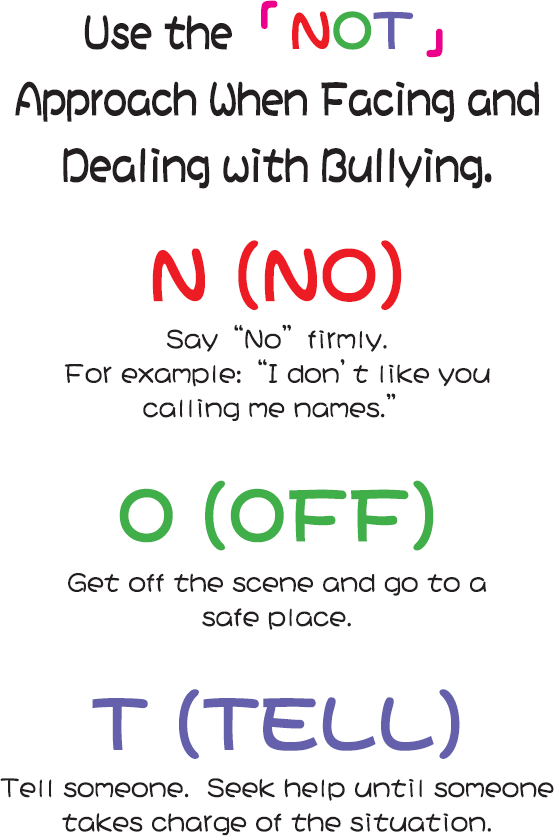 Appendix 6aImprovement Advice for Bystanders (For Students’ Discussion)If you were a bystander, how could you handle the bullying incident better?※ Depending on the situation, Noisy Sheung and Silent Ng should take Little Lam away and go to a safe place as soon as possible (OFF), tell someone (TELL) and seek help (from classmates, prefects or teachers) until someone takes charge of the situation.~~The end~~Appendix 6b Improvement Advice for Bystanders (For Teacher’ Reference)If you were a bystander, how could you handle the bullying incident better?※ Depending on the situation, Noisy Sheung and Silent Ng should take Little Lam away and go to a safe place as soon as possible (OFF), tell someone (TELL) and seek help (from classmates, prefects or teachers) until someone takes charge of the situation.~~The end~~Objectives:To help students understand the responsibilities of the bystanders”.To equip students with the “NOT” approach to handle bullying incidents.Target:Primary 4 to 6 studentsSuggestedduration﹕1 lesson (35 minutes)Teaching aids﹕“Who will be my company” Introduction (Please refer to Session 1: Appendix 1a “Identifying the bullying incidents”), Session 3: Appendix 3a “Storyline”, Session 5: Appendix 5a “Use the ‘NOT’ Approach When Facing and Dealing with Bullying”, Appendix 6a “Improvement Advice for Bystanders (For Students’ Discussion)”, Appendix 6b “Improvement Advice for Bystanders(For Teachers’ Reference)”DurationTeaching stepsRemarks5 minutes-Warm-up exercise1.	Revision: The “NOT” ApproachN:  NO　Say  “No”  firmly. For example: “I don’t like you calling me names.”O: OFF Get off the scene and go to a safe place.T: TELL Tell someone. Seek help until someone takes charge of the situation.School bullying – “Big bullies small”Teacher asks, “How does Noisy Sheung and Silent Ng’s behaviour affect Big Ko and Little Lam?Brief summary:Noisy SheungAt first he just stands to one side and watches.  Later   he joins in by inciting Big Ko to bully Little Lam. As Noisy Sheung shows appreciation to Big Ko’s behaviour, Big Ko becomes more arrogant, so worsening the bullying case.Silent NgAll the time he just stands to one side and watches, ignoring the incident and not getting involved, which makes the bullying case even worse.Display Session 5 Appendix 5a “Use the ‘NOT’ Approach to handle Bullying”. See Appendix 3a  “Storyline” from Session 325minutes - ActivityTeacher explains that bystanders can also use the “NOT” approachN: NO Say “No” firmly. For example: “You shouldn’t call Little Lam names. You wouldn’t like it either if others did that to you.”O: OFF Get off the scene and go to a safe place with the victim immediately.Or: Get off the scene to seek help, then return to assist the victim.T: TELL Tell someone. Seek  help  until  someone takes charge of the situation.Flash back – “If I were a Bystander”Form groups of 4 to 6 students.Each group takes 10 minutes to discuss how the bystanders should use the “NOT” approach to face and handle bullying and then speculate how it might affect the consequences of the incident.Each group should record discussion results in “Improvement advice for bystanders”.Teacher invites three students to re-enact the incident using “still images” with a pause in each scene, then invites other students to take the bystanders’ role（ “Forum Theatre”）.Between group performances, Teacher invites the student who acted first to go back to the position of that role, and add the words, “If the bystander does not appear, how will the incident happen?”Each group displays the “Improvement advice for bystanders” around the classroom.Questions asked by teacher or for group discussion:What did Noisy Sheung and Silent Ng do?Will these methods give rise to different results? How would Big Ko and Little Lam be affected? (Alleviate the impact of the bullying or worsen it?)Under what circumstances should the bystander leave the scene? Under what circumstances should the bystander ask for assistance? (Encourage students to leave the scene as soon as possible and go somewhere safe to seek help from others.)See Appendix 6a	and		6b “Improvement Advice	for Bystanders” (For Students’ Discussion			/ For	Teachers’ Reference)See Appendix 1a “Identifying the bullying incidents” from session 1Applying the knowledge in practiceTeacher distributes “Who will be my company” Introduction (Please refer to Session 1: Understanding bullying (1)) and tell students to apply these skills and use appropriate measures to act in the role of bystanders.Teacher invites students to assess the handling method of the classmates. If necessary, Teacher could use the “still images” approach with a pause in each scene, then ask the students to play the role of the bystanders, or divide students into groups toplay the roles (“Forum Theatre”）.5 minutes-Reflection and conclusionReflection:Students are given one minute to reflect on what they have learnt in this lesson from the bullying incident.Teacher invites students to sum it up in one sentence.Teacher’s conclusion:Different responses and behaviours of bystanders have a great impact on the development of bullying incidents. Standing to one side and doing nothing is equivalent to helping the strong and harassing the weak, thus intensifying a bully’s behaviour. Having bystanders taking side is even more inflammable, making the bully feel more intimidating and boosting his arrogance.  On the contrary, if bystanders show their dissatisfaction to the bully, offer help to the victim and seek help when there is no improvement, this can immediately defuse or stop the bullying behaviour and arouse the concern of the teachers, who can then take preventive measures against bullying incidents.Time：RecessLocation：ClassroomCharacters & props：Big Ko / the bully(wearing a cap), Little Lam / the victim (wearing big glasses), Noisy Sheung andSilent Ng / the bystanders.7Seeing this situation, Noisy Sheung and other classmates yell in fascination. Big Ko becomes increasingly annoyed and snatches Little Lam’s 10-dollar note without a word.Little Lam is at a loss to understand her classmates’ behaviour. She does not know how to get out of the mess and all she does is to hold on to Big Ko’s arm.Silent Ng stands by in silence.Outcome (presented by teacher verbally)Lastly, a teacher on patrol finds out that Little Lam is injured by Big Ko. The teacher calls the police. Little Lam is taken to the hospital while Big Ko is brought to the police station for questioning…..SceneScenarioBystanders could say “No” in this way…1Little Lam is eating Mammy Noodles in her seat alone.Noisy Sheung, Silent Ng and other students are chatting, chasing each other and taking a rest.2At recess, Big Ko has nothing to do and feels bored. He wants to make fun of somebody.  So he comes over to Little Lam and calls her “Four-eyes”.Little Lam is deeply troubled by the remark, but dare not say a word.  She lowers her head and remains silent.Noisy Sheung and Silent Ng could have said firmly, “Both of us saw you teasing Little Lam. We are classmates and we should respect each other. We are upset about your behaviour, so stop teasing her.”3Big Ko thinks Little Lam’s pack of Mammy Noodles looks really tasty and it will be alright for him to eat together. Without hesitation, Big Ko snatches the pack of Mammy Noodles from her.Little Lam feels helpless and can only remain silent.4Upon discovering there are not many Mammy Noodles left, Big Ko is disappointed and annoyed. He hits Little Lam on the head to vent his anger.Little Lam thinks Big Ko is unreasonable, but she dare not take any action.5Big Ko wants to buy another pack of Mammy Noodles, but he has no money. When he sees a 10-dollar note in Little Lam’s pocket, he asks for it.  “Hey!  Lend me 10 dollars!  You can’t refuse your classmate.”6Little Lam doesn't want to lend it to Big Ko, so she grips her pocket tightly. Big Ko feels humiliated and angry, so he pushes her rudely in the hope that she will lend him the money.Little Lam is still reluctant and she grips her pocket tightly, repeatedly pleading Big Ko for mercy.7Seeing this situation, Noisy Sheung and other classmates yell in fascination. Big Ko becomes increasingly annoyed and snatches Little Lam’s 10-dollar note without a word.Little Lam is at a loss to understand her classmates’ behaviour. She does not know how to get out of the mess and all she does is to hold on to Big Ko’s arm.Silent Ng stands by in silence.SceneScenarioBystanders could say “No” in this way…1Little Lam is eating Mammy Noodles in her seat alone.Noisy Sheung, Silent Ng and other students are chatting, chasing each other and taking a rest.2At recess, Big Ko has nothing to do and feels bored.  He wants to make fun of somebody. So he comes over to Little Lam and calls her “Four-eyes”.Little Lam is deeply troubled by the remark, but dare not say a word.  She lowers her head and remains silent.Noisy Sheung and Silent Ng could have said firmly, “Both of us saw you teasing Little Lam. We are classmates and we should respect each other. We are upset about your behaviour, so stop teasing her.”3Big Ko thinks Little Lam’s pack of Mammy Noodles looks really tasty and it will be alright for him to eat together. Without hesitation, Big Ko snatches the pack of Mammy Noodles from her.Little Lam feels helpless and can only remain silent.Noisy Sheung and Silent Ng could have said firmly, “We saw you snatching Little Lam’s pack of Mammy noodles. This behaviour is wrong and bullying makes you friendless. Please return the pack of Mammy Noodles to Little Lam now.”4Upon discovering there are not many Mammy Noodles left, Big Ko is disappointed and annoyed. He hits Little Lam on the head to vent his anger.Little Lam thinks Big Ko is unreasonable, but she dare not take any action.Noisy Sheung and Silent Ng could have said firmly, “You turned a deaf ear to us.  Stop it now, Big Ko!”5Big Ko wants to buy another pack of Mammy Noodles, but he has no money. When he sees a 10-dollar note in Little Lam’s pocket, he asks for it.  “Hey!  Lend me 10 dollars!  You   can’t refuse your classmate.”Noisy Sheung and Silent Ng should have said to Big Ko, “You shouldn’t grab the money from Little Lam! If you don’t stop it, we’ll call the teachers!”6Little Lam doesn't want to lend it to Big Ko, so she grips her pocket tightly. Big Ko feels humiliated and angry, so he pushes her rudely in the hope that she will lend him the money.Little Lam is still reluctant and she grips her pocket tightly, repeatedly pleading Big Ko for mercy.Noisy Sheung and Silent Ng should have told Big Ko, “Stop now! We will report this to the teachers at once!”7Seeing this situation, Noisy Sheung and other classmates yell in fascination. Big Ko becomes increasingly annoyed and snatches Little Lam’s 10-dollar note without a word.Little Lam is at a loss to understand her classmates’ behaviour. She does not know how to get out of the mess and all she does is to hold on to Big Ko’s arm.Silent Ng stands by in silence.Silent Ng could have tried to persuade Noisy Sheung and the others, “Right, keep it down, all of you. Big Ko, if you don’t stop it right now, the teachers will definitely punish you. Little Lam, let’s go to the teachers together.”